嘉義縣  南興  國民   小    學111學年度雙語國家政策－口說英語展能樂學計畫國民中小學英語日活動成果報告表活動名稱聖誕薑餅屋DIY聖誕薑餅屋DIY辦理日期111.12.20 &22辦理地點圖書室圖書室參加人數34成果摘要-活動內容介紹及特色說明(列點說明)1. 結合西方節慶聖誕節，辦理聖誕薑餅屋DIY；萬聖節時辦理萬聖節英語闖關活動(111.10.27)。2.以下為12月聖誕Gingerbread House DIY活動列點說明:(1)聖誕節介紹 (2)薑餅屋製作流程step教學(3)Gingerbread House DIY(4) Speak out your wishes and share the gingerbread houses1. 結合西方節慶聖誕節，辦理聖誕薑餅屋DIY；萬聖節時辦理萬聖節英語闖關活動(111.10.27)。2.以下為12月聖誕Gingerbread House DIY活動列點說明:(1)聖誕節介紹 (2)薑餅屋製作流程step教學(3)Gingerbread House DIY(4) Speak out your wishes and share the gingerbread houses1. 結合西方節慶聖誕節，辦理聖誕薑餅屋DIY；萬聖節時辦理萬聖節英語闖關活動(111.10.27)。2.以下為12月聖誕Gingerbread House DIY活動列點說明:(1)聖誕節介紹 (2)薑餅屋製作流程step教學(3)Gingerbread House DIY(4) Speak out your wishes and share the gingerbread houses1. 結合西方節慶聖誕節，辦理聖誕薑餅屋DIY；萬聖節時辦理萬聖節英語闖關活動(111.10.27)。2.以下為12月聖誕Gingerbread House DIY活動列點說明:(1)聖誕節介紹 (2)薑餅屋製作流程step教學(3)Gingerbread House DIY(4) Speak out your wishes and share the gingerbread houses檢討或建議事項(1)自製薑餅屋糖霜對一、二年級來說稍難，所花的時間比預估時間長。(2)10月底剛完成萬聖節英語闖關活動，學生們玩得十分開心。11月收到公文，說要一個英語日計畫且12月才是「英語日」活動期程，於是又必須要在安排一次活動。建議日期不要僅規定某一個月份。這樣學校可以更靈活運用。(1)自製薑餅屋糖霜對一、二年級來說稍難，所花的時間比預估時間長。(2)10月底剛完成萬聖節英語闖關活動，學生們玩得十分開心。11月收到公文，說要一個英語日計畫且12月才是「英語日」活動期程，於是又必須要在安排一次活動。建議日期不要僅規定某一個月份。這樣學校可以更靈活運用。(1)自製薑餅屋糖霜對一、二年級來說稍難，所花的時間比預估時間長。(2)10月底剛完成萬聖節英語闖關活動，學生們玩得十分開心。11月收到公文，說要一個英語日計畫且12月才是「英語日」活動期程，於是又必須要在安排一次活動。建議日期不要僅規定某一個月份。這樣學校可以更靈活運用。(1)自製薑餅屋糖霜對一、二年級來說稍難，所花的時間比預估時間長。(2)10月底剛完成萬聖節英語闖關活動，學生們玩得十分開心。11月收到公文，說要一個英語日計畫且12月才是「英語日」活動期程，於是又必須要在安排一次活動。建議日期不要僅規定某一個月份。這樣學校可以更靈活運用。照片說明（4-10張）照片說明（4-10張）照片說明（4-10張）照片說明（4-10張）照片說明（4-10張）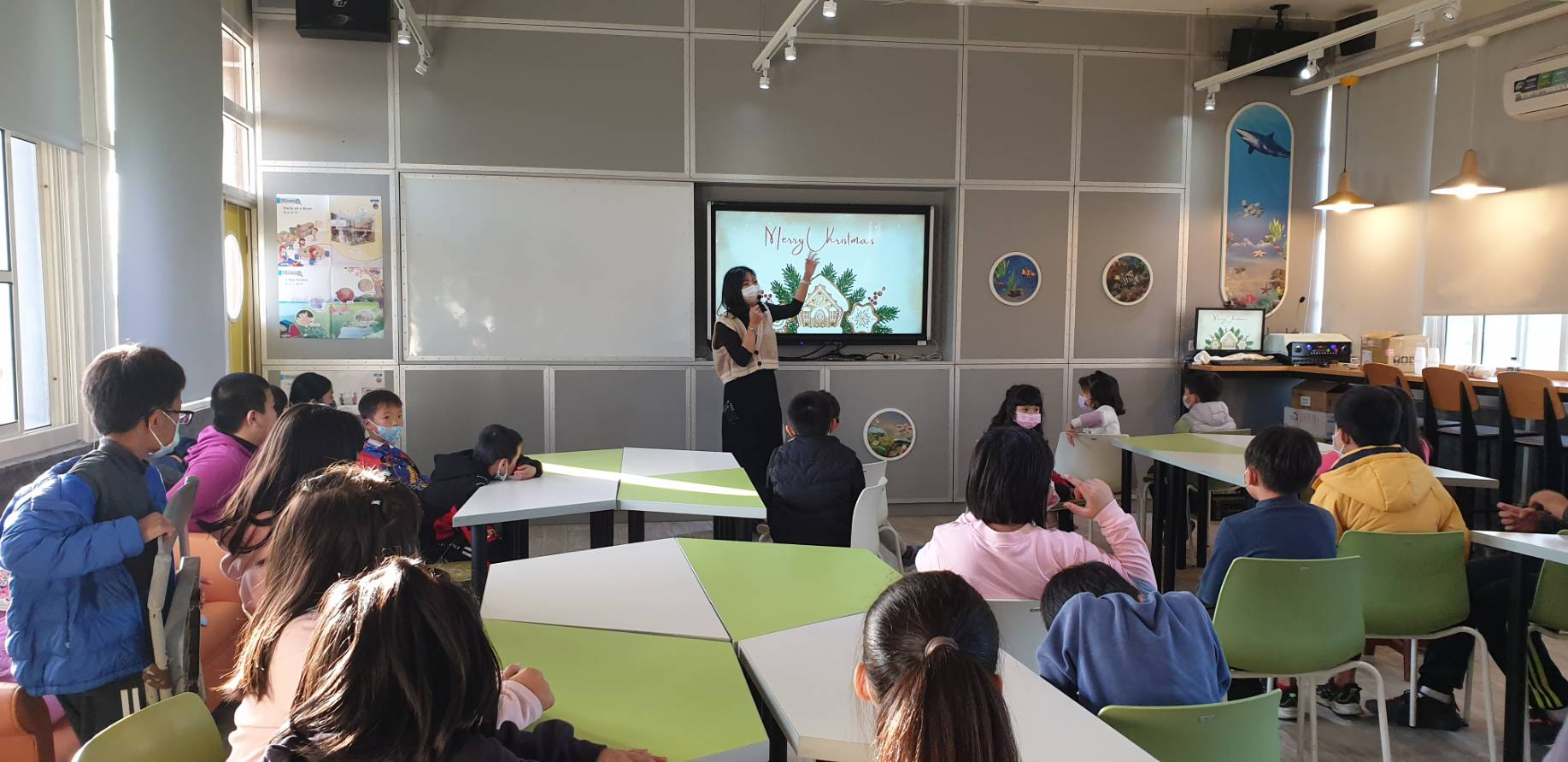 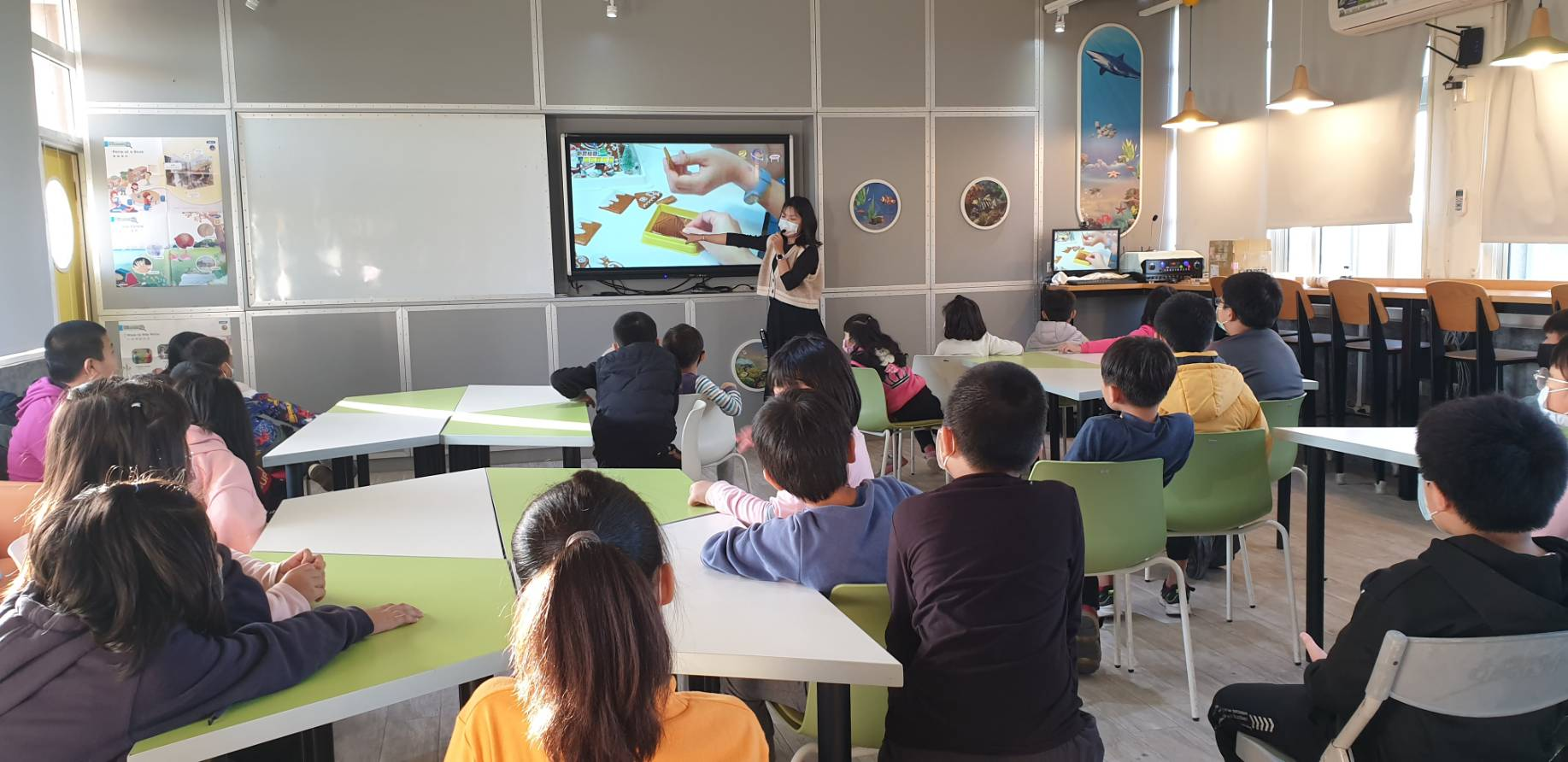 聖誕節簡單介紹聖誕節簡單介紹薑餅屋製作Step介紹薑餅屋製作Step介紹薑餅屋製作Step介紹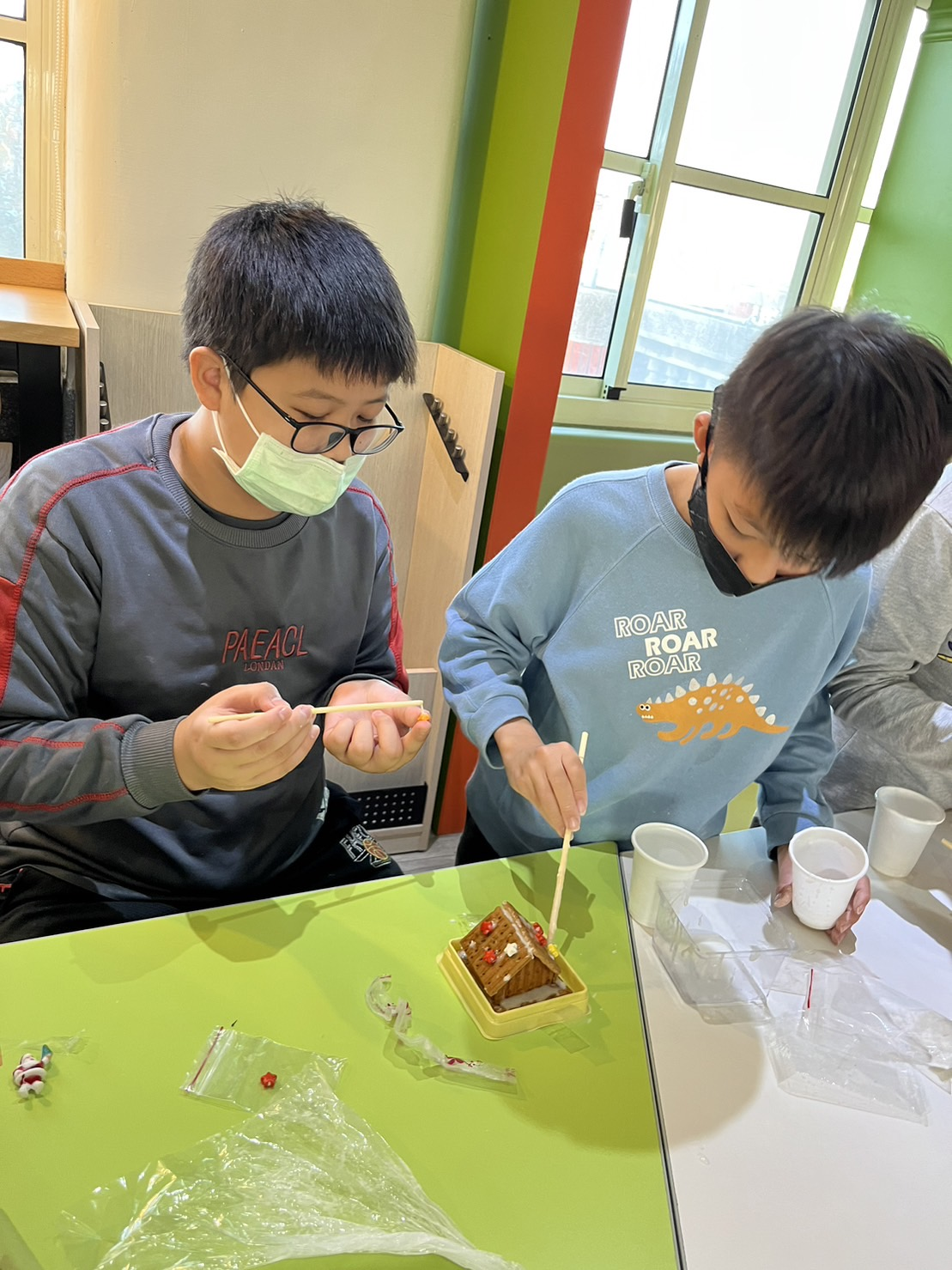 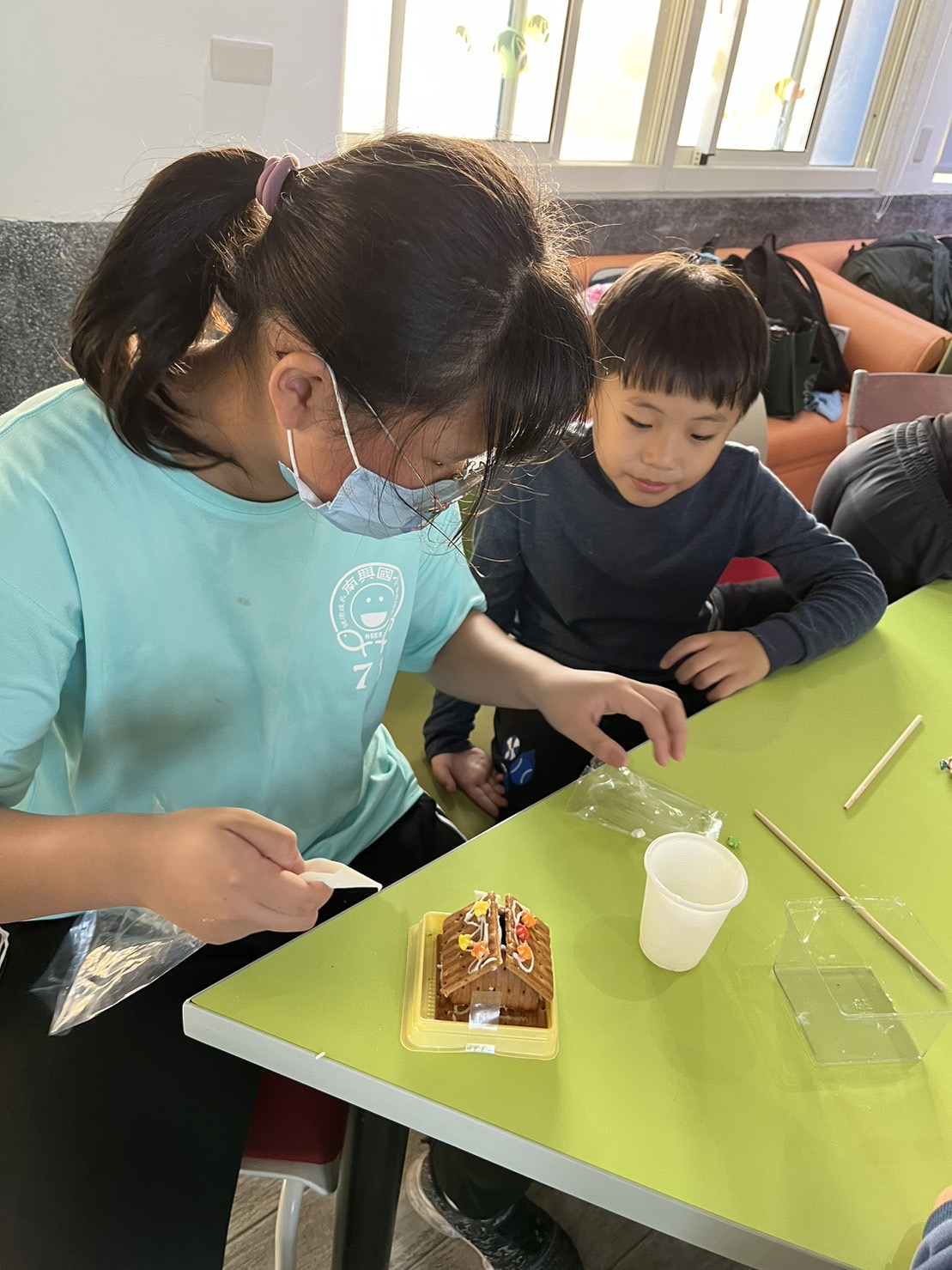 動手做薑餅屋動手做薑餅屋動手做薑餅屋動手做薑餅屋動手做薑餅屋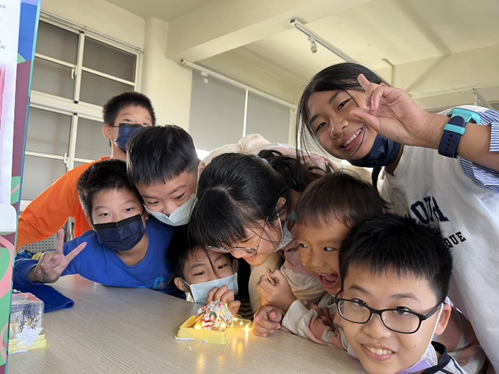 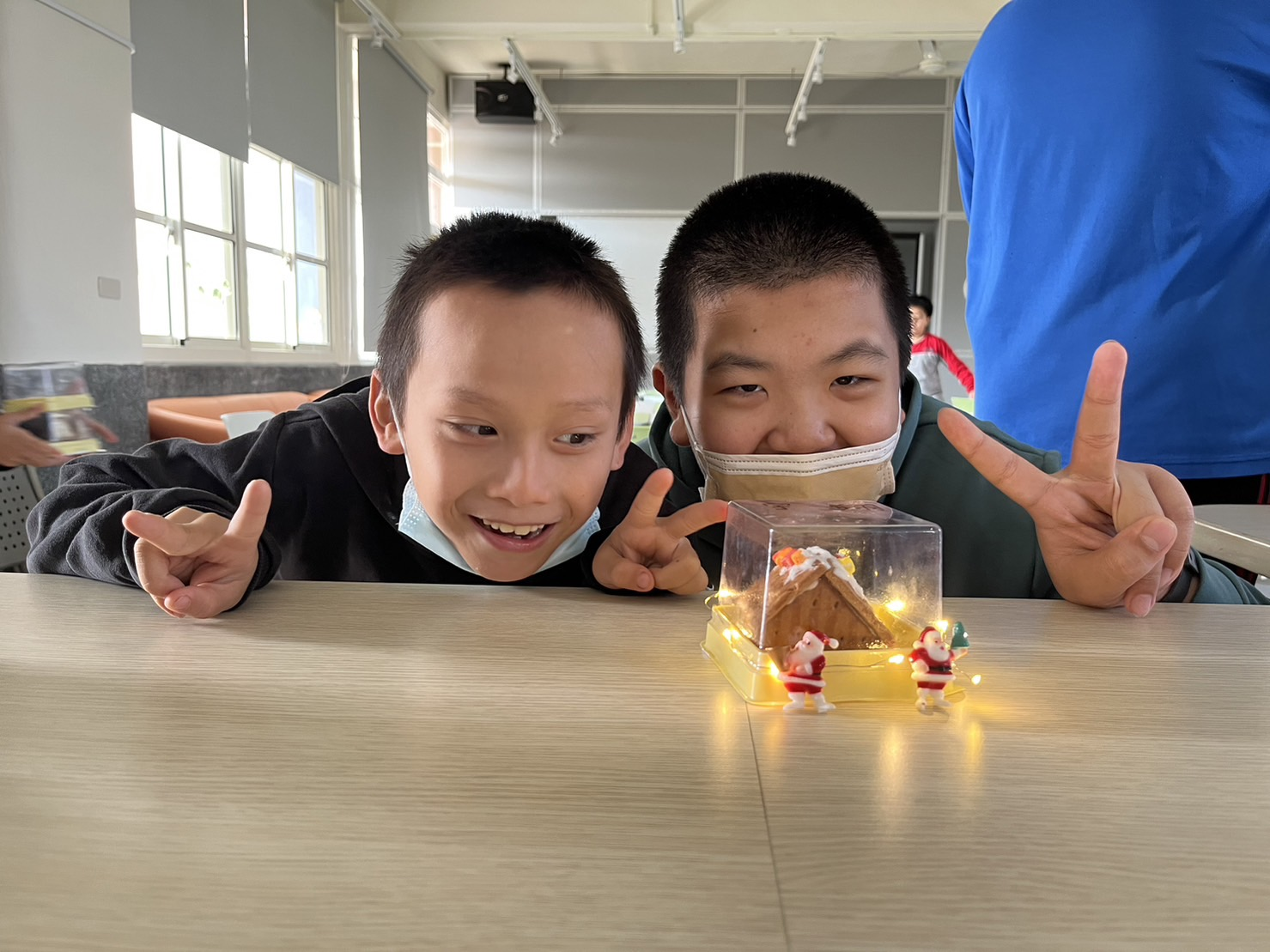 薑餅屋完工欣賞薑餅屋完工欣賞與自己做的薑餅屋合照與自己做的薑餅屋合照與自己做的薑餅屋合照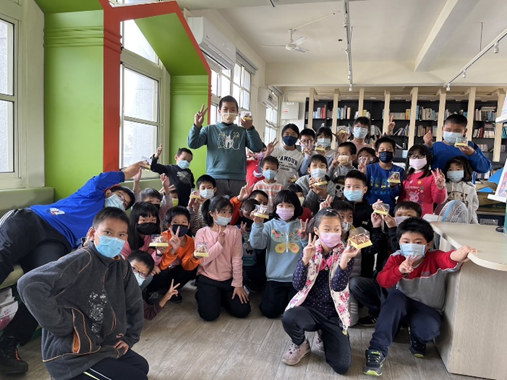 <補充>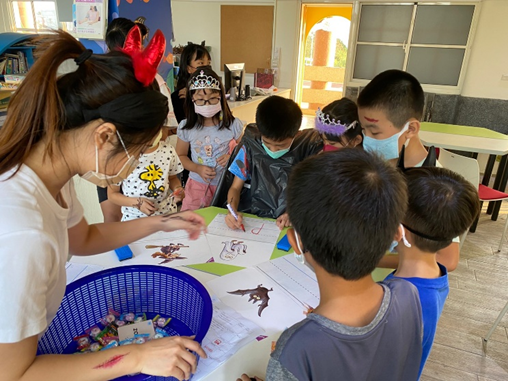 <補充><補充>與薑餅屋全體大合照與薑餅屋全體大合照萬聖節關卡3-(Writing) 萬聖節關卡3-(Writing) 萬聖節關卡3-(Writing) <補充>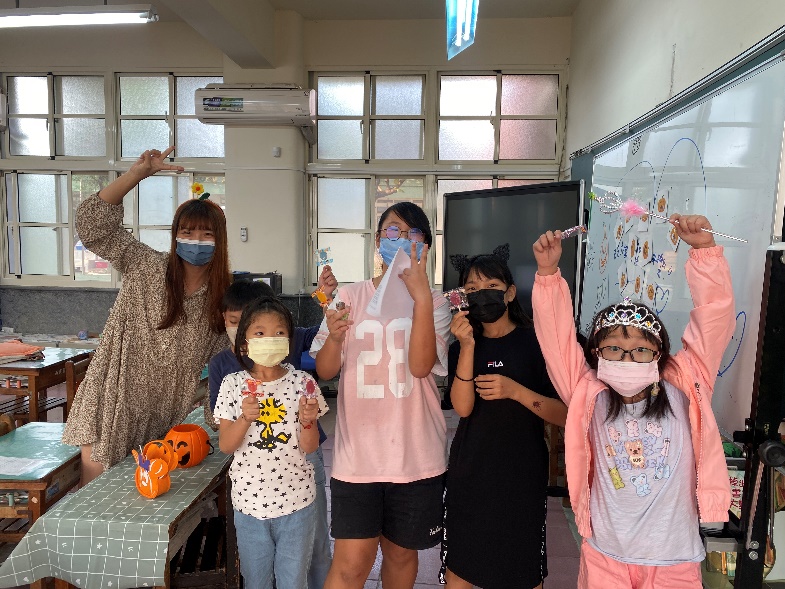 <補充><補充>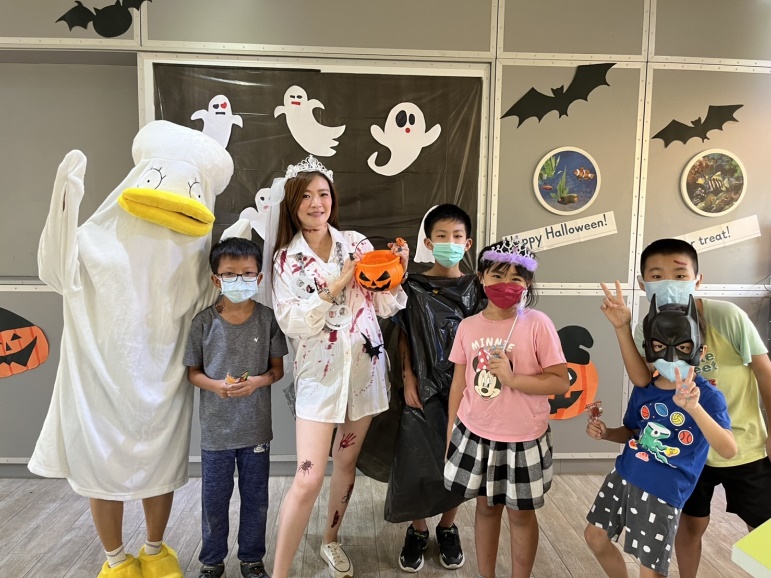 <補充><補充>萬聖節關卡4-(Speaking)Let’s count.萬聖節關卡4-(Speaking)Let’s count.萬聖節關卡6-Best Pose萬聖節關卡6-Best Pose萬聖節關卡6-Best Pose<補充>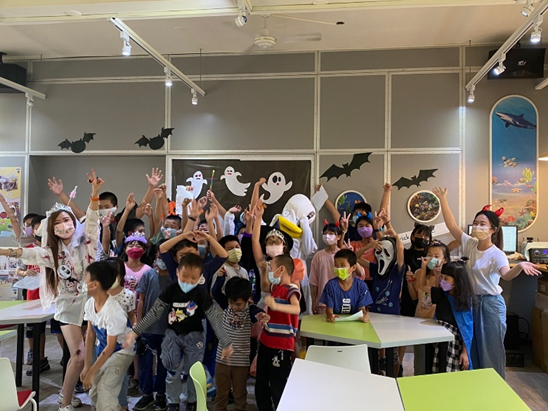 <補充><補充>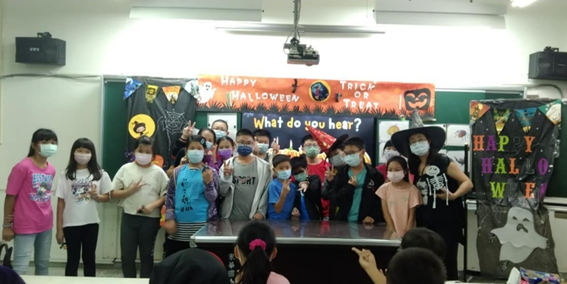 <補充><補充>結合西方節慶，萬聖節英語闖關活動合照結合西方節慶，萬聖節英語闖關活動合照結合西方節慶，萬聖節英語闖關活動合照結合西方節慶，萬聖節英語闖關活動合照結合西方節慶，萬聖節英語闖關活動合照